Филиал Республиканского государственного предприятия на праве хозяйственного ведения «Казгидромет» Министерства экологии и природных ресурсов РК по Актюбинской области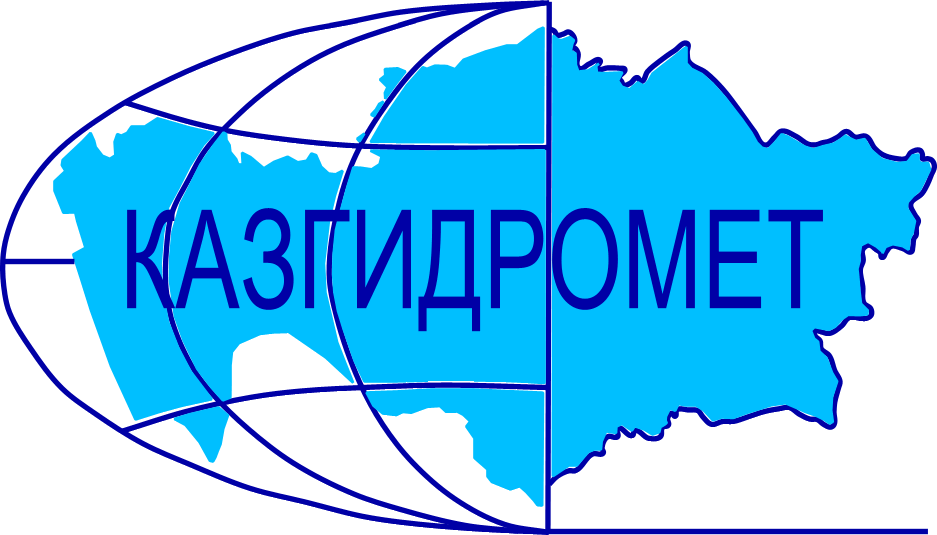 Местоположение:г.Актобе Авиагородок 14в Ежедневный гидрологический бюллетень №10ОЯ: В результате подъёма река вышла из берегов. Гидрологический пост (сваи и репера) полностью в воде, доступа к посту нет!Сведения о состоянии водных объектов Актюбинской области по данным гидрологического мониторинг на государственной сети наблюдений по состоянию на 08:00 час. 10 апреля 2024 года*р.Илек-гп Бестамак расход измеряется в створе поста с моста, приток ниже поста не учитывается.    Сведения об водохранилищах Примечание: данные по водохранилищам на 14:00 часовДиректор филиала             		                                                                            А.А. СаймоваИсп.:Инженер-гидролог Станкевич Г.М.Тел.: 8 (7132)22-85-71Қазақстан Республикасы Экология және табиғи ресурстар министрлігінің «Қазгидромет» шаруашылық жүргізу құқығындағы республикалық кәсіпорнының Актөбе облысы бойынша филиалы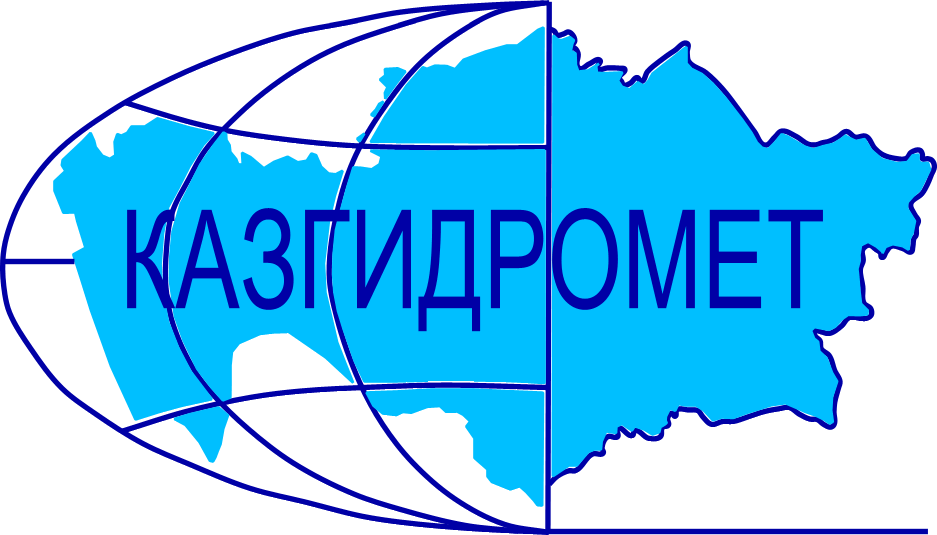 Орналасқан орны: Ақтөбе қ, Авиагородок 14в №10  Күнделікті гидрологиялық бюллетень ҚҚ: Судың көтерілу нәтижесінде өзендер жағалаудан шығып кетті. Гидрологиялық бекеттер (свай және реперлер)толығымен суда, бекеттерге байланыс жок!Мемлекеттік бақылау желісіндегі гидрологиялық мониторинг деректері бойынша Актөбе облысы су нысандарының 2024 жылғы 10 Сәуір   сағат 08-і  жай-күйі туралы мәліметтер. *Елек ө. Бестамақ гидробекетінде су өтіма бекеттің жармасында көпірден өлшенеді, бекеттің төменгі ағын есепке алынбайдыСу қоймалары бойынша мәліметтер Ескерту: Су қоймалары бойынша14:00 деректері Филиал директоры                                                                                                  А.А.Саймова	                                                                               Исп.:инженер-гидролог Станкевич Г.М.Тел.: 8 (7132)22-85-71Название гидрологического постаОпасный уровеньводы, смУровень воды, смИзменение уровня воды за сутки, ±смРасход воды, м³/секСостояние водного объектар.Иргиз-с.Карабутак480452                                                                                                                                                                                                                                                                                                                                                                                                                                                                                                                                                                                                                                                                                                                                                                                                                                                                                                                                                                                                                                                                                                                                                                                                                                                                                                                                                                                                                                                                                                                                                                                                                                                                                                                                                                                                                                                                                                                                                                                                                                                                                                                                                                                                                                                                                                                                                                                                                                                                                                                                                                          -1чистор.Иргиз-с.Шенбертал933751-35136чистоозеро Шалкар-г.Шалкар1000912+5чистор.Илек-с.Тамды800228-1414.5чистор.Илек-с.Бестамак70040107.73*чистор.Шийли-с.Кумсай600195-513.21чистор.Орь-с.Бугетсай628574-58135чистор.Тамды-с.Бескоспа600300-2012.4Чисто р.Урта-Буртя-с.Дмитриевка700281-492.53Чисто р.Илек-г.Актобе493400-100225чистор.Илек-с.Целинное600Чисто ОЯр.Карагала-с.Каргалинское547464-91171чистор.Косестек-с.Косестек530303-2613.6чистор.Актасты-с.Белогорский800351-31.98чистор.Большая Кобда-с.Кобда660413-28154чистор.Карахобда-с.Альпайсай760399-1733.5чистор.Уил-с.Алтыкарасу650359-640.7чистор.Кокпекты-с.Тассай500200+221.7чистор.Эмба-с.Жагабулак600396-450.3чистор.Эмба-с.Сага500339075.8чистор.Темир-с.Сагашили1017814-310.9чистор.Темир-гп Ленинский623406-3557.7чистор.Большая Кобда-с.Когалы700619-11244чистор.Уил-с.Уил995792-20243чистоНазваниеНПУНПУФактические данныеФактические данныеФактические данныеФактические данныеНазваниеУровеньводы, м БСОбъем, млн. м3Уровеньводы, м БСОбъем, млн. м3Приток, м3/сСброс,м3/сАктюбинское водохранилище230.00245,0226.63241.1142.050.0Каргалинское водохранилище304.80280,0299.21268.4922.054.0Саздинское водохранилище231.507,5229.907.533Гидрологиялық бекеттердің атауыСудың шектік деңгейі, смСу дең-гейі,смСу деңгейі-нің тәулік ішінде өзгеруі,± смСу шығыны,  м³/секМұз жағдайы және мұздың қалыңдығы, смр.Иргиз-с.Карабутак480452                                                                                                                                                                                                                                                                                                                                                                                                                                                                                                                                                                                                                                                                                                                                                                                                                                                                                                                                                                                                                                                                                                                                                                                                                                                                                                                                                                                                                                                                                                                                                                                                                                                                                                                                                                                                                                                                                                                                                                                                                                                                                                                                                                                                                                                                                                                                                                                                                                                                                                                                                                          -1Мұздан тазардыр.Иргиз-с.Шенбертал933751-35136Мұздан тазардыОзеро Шалкар-г.Шалкар1000912+5Мұздан тазардыр.Илек-с.Тамды800228-1414.5Мұздан тазардыр.Илек-Бестамак70040107.73*Мұздан тазардыр.Шийли-с.Кумсай600195-513.21Мұздан тазардыр.Орь-с.Бугетсай628574-58135Мұздан тазардыр.Тамды-с.Бескоспа600300-2012.4Мұздан тазардыр.Урта-Буртя-с.Дмитриевка700281-492.53 Мұздан тазардыр.Илек-г.Актобе493400-100225Мұздан тазардыр.Илек-с.Целинное600КҚ Мұздан тазарды р.Карагала-с.Каргалинское547464-91171Мұздан тазардыр.Косестек-с.Косестек530303-2613.6Мұздан тазардыр.Актасты-с.Белогорский800351-31.98Мұздан тазардыр.Большая Кобда-с.Кобда660413-28154Мұздан тазардыр.Карахобда-с.Альпайсай760399-1733.5Мұздан тазардыр.Уил-с.Алтыкарасу650359-640.7Мұздан тазардыр.Кокпекты-с.Тассай500200+221.7Мұздан тазардыр.Эмба-с.Жагабулак600396-450.3Мұздан тазардыр.Эмба-с.Сага500339075.8Мұздан тазардыр.Темир-с.Сагашили1017814-310.9Мұздан тазардыр.Темир-гп Ленинский623406-3557.7Мұздан тазардыр.Большая Кобда-с.Когалы700619-11244Мұздан тазардыр.Уил-с.Уил995792-20243Мұздан тазардыАтауы Қалыпты тірек деңгейіҚалыпты тірек деңгейіНақты деректерНақты деректерНақты деректерНақты деректерАтауы Су деңгейі,мБЖКөлем,км3Су деңгейі,мБЖКөлем,км3Төгім,м3/сНақты ағын,м3/с Актюбинское водохранилище230.00245.00226.63241.1142.050.0Каргалинское водохранилище304.80280.00299.21268.4922.054.0Саздинское водохранилище231.507.50229.907.533